Об утверждении плана мероприятий по усовершенствованию противопожарной безопасности  на территории сельского поселения Старотукмаклинский  сельсоветВ соответствии с Федеральным законом от 06.10.2003 года № 131-ФЗ «Об общих принципах организации местного самоуправления в Российской Федерации», Федеральным законом от 21.12.1994 года № 69-ФЗ «О пожарной безопасности», в целях предупреждения пожаров на территории СП Старотукмаклинский  сельсовет, уменьшения их последствий и своевременной организации тушения пожаров, администрация СП Старотукмаклинский  сельсовет ПОСТАНОВЛЯЕТ: 1.Утвердить план мероприятий по усовершенствованию противопожарной безопасности  на территории сельского поселения Старотукмаклинский  сельсовет согласно приложению № 1. 2. Настоящее постановление разместить на официальном сайте сельского поселения Старотукмаклинский  сельсовет муниципального района Кушнаренковский район Республики Башкортостан  3. Контроль над исполнением данного постановления оставляю за собойПРИЛОЖЕНИЕ № 1УТВЕРЖДЕНпостановлением администрации сельского поселенияСтаротукмаклинский  сельсоветот 18.07.2018 № 66Плана мероприятий по усовершенствованию противопожарной безопасности  на территории сельского поселения Старотукмаклинский  сельсовет Глава сельского поселенияСтаротукмаклинский  сельсовет                                                                         Р.Ф.ИсмагиловНаименование мероприятияОтветственный Срок выполненияСрок выполненияОтметка о выполнении12334Разработка и осуществление мероприятий по обеспечению пожарной безопасности сельского поселения Старотукмаклинский  сельсовет и объектов муниципальной собственности, которые должны предусматриваться в планах и программах развития территории.Разработка и осуществление мероприятий по обеспечению пожарной безопасности сельского поселения Старотукмаклинский  сельсовет и объектов муниципальной собственности, которые должны предусматриваться в планах и программах развития территории.Разработка и осуществление мероприятий по обеспечению пожарной безопасности сельского поселения Старотукмаклинский  сельсовет и объектов муниципальной собственности, которые должны предусматриваться в планах и программах развития территории.Разработка и осуществление мероприятий по обеспечению пожарной безопасности сельского поселения Старотукмаклинский  сельсовет и объектов муниципальной собственности, которые должны предусматриваться в планах и программах развития территории.Разработка и осуществление мероприятий по обеспечению пожарной безопасности сельского поселения Старотукмаклинский  сельсовет и объектов муниципальной собственности, которые должны предусматриваться в планах и программах развития территории.1. Разработка и утверждение плана выполнения противопожарных мероприятий на территории сельсовета в целях реализации первичных мер пожарной безопасности Глава сельсоветаДо начала формирования бюджета на годДо начала формирования бюджета на год2. Разработка и реализация схемы территориального планирования населенных пунктов сельсовета с учетом выполнения мероприятий:- по устройству источников наружного противопожарного водоснабжения;- по исключению возможности переброса огня при лесных пожарах на здания и сооружения (устройство защитных противопожарных полос, удаление в летний период сухой растительности и другие);- по обеспечению противопожарных разрывов между зданиями и сооружениями;- по обеспечению наружного освещения в темное время суток территории населенного пункта для быстрого нахождения подъездов к площадкам для забора воды пожарными машинами, к входам в здания и сооруженияГлава сельсоветаАвгуст - декабрьАвгуст - декабрьОбеспечение надлежащего состояния источников противопожарного водоснабженияСоздание в целях пожаротушения условий для забора в любое время года воды из источников наружного водоснабжения, расположенных в населенных пунктах сельского поселения Старотукмаклинский  сельсовет и на прилегающих к ним территорияхОбеспечение надлежащего состояния источников противопожарного водоснабженияСоздание в целях пожаротушения условий для забора в любое время года воды из источников наружного водоснабжения, расположенных в населенных пунктах сельского поселения Старотукмаклинский  сельсовет и на прилегающих к ним территорияхОбеспечение надлежащего состояния источников противопожарного водоснабженияСоздание в целях пожаротушения условий для забора в любое время года воды из источников наружного водоснабжения, расположенных в населенных пунктах сельского поселения Старотукмаклинский  сельсовет и на прилегающих к ним территорияхОбеспечение надлежащего состояния источников противопожарного водоснабженияСоздание в целях пожаротушения условий для забора в любое время года воды из источников наружного водоснабжения, расположенных в населенных пунктах сельского поселения Старотукмаклинский  сельсовет и на прилегающих к ним территорияхОбеспечение надлежащего состояния источников противопожарного водоснабженияСоздание в целях пожаротушения условий для забора в любое время года воды из источников наружного водоснабжения, расположенных в населенных пунктах сельского поселения Старотукмаклинский  сельсовет и на прилегающих к ним территориях1. Ревизия и испытание существующих источников наружного противопожарного водоснабжения (площадки для забора воды, водоемы, емкости)Глава сельсоветаСентябрь-ноябрьСентябрь-ноябрь2. Ремонт существующих источников наружного противопожарного водоснабженияГлава сельсоветаЯнварь-декабрьЯнварь-декабрь3. Обозначение существующих источников наружного противопожарного водоснабжения указателями направления движения к нимГлава сельсоветаПостоянноПостоянно4. Проектирование новых источников наружного противопожарного водоснабженияГлава сельсоветаАвгуст-декабрьАвгуст-декабрьОбеспечение беспрепятственного проезда пожарной техники к месту пожараОбеспечение беспрепятственного проезда пожарной техники к месту пожараОбеспечение беспрепятственного проезда пожарной техники к месту пожараОбеспечение беспрепятственного проезда пожарной техники к месту пожараОбеспечение беспрепятственного проезда пожарной техники к месту пожара1. Обслуживание автомобильных дорог и улично-дорожной сети населенного пункта, в том числе устройство подъездов к источникам наружного противопожарного водоснабженияОрганизация по обслуживанию дорог Глава сельсовета-Организация обучения населения сельского поселения Старотукмаклинский  сельсовет мерам пожарной безопасности и пропаганда в области пожарной безопасности, посредством организации и проведения собраний гражданОрганизация обучения населения сельского поселения Старотукмаклинский  сельсовет мерам пожарной безопасности и пропаганда в области пожарной безопасности, посредством организации и проведения собраний гражданОрганизация обучения населения сельского поселения Старотукмаклинский  сельсовет мерам пожарной безопасности и пропаганда в области пожарной безопасности, посредством организации и проведения собраний гражданОрганизация обучения населения сельского поселения Старотукмаклинский  сельсовет мерам пожарной безопасности и пропаганда в области пожарной безопасности, посредством организации и проведения собраний гражданОрганизация обучения населения сельского поселения Старотукмаклинский  сельсовет мерам пожарной безопасности и пропаганда в области пожарной безопасности, посредством организации и проведения собраний граждан1. Изготовление памяток по пожарной безопасности 1000 шт.Администрация сельсоветаМайМай2. Обучение неработающего населения и распространение памяток:2.1. Пенсионеры и инвалиды;2.2. Учащиеся детских дошкольных, средних общеобразовательных учреждениях;2.3. ОстальныеАдминистрация сельсовета;социальные работникиУчителя, воспитатели, преподаватели(по согласованию)В течение годаВ течение года3. Разработка и установка стендов по пожарной безопасности:3.1. В здании администрации; 3.2. В образовательных учрежденияхГлава сельсоветаРуководители учрежденийАвгуст-сентябрьАвгуст-сентябрь4. Агитационная работа по установке противопожарных извещателей среди населенияАдминистрация сельсоветаВ течение годаВ течение года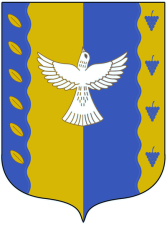 